Окружающий мир.Тема урока «Может ли человек жить без живой природы?»Учебник стр.86-87Вспоминаем, что относится к живой и неживой природе.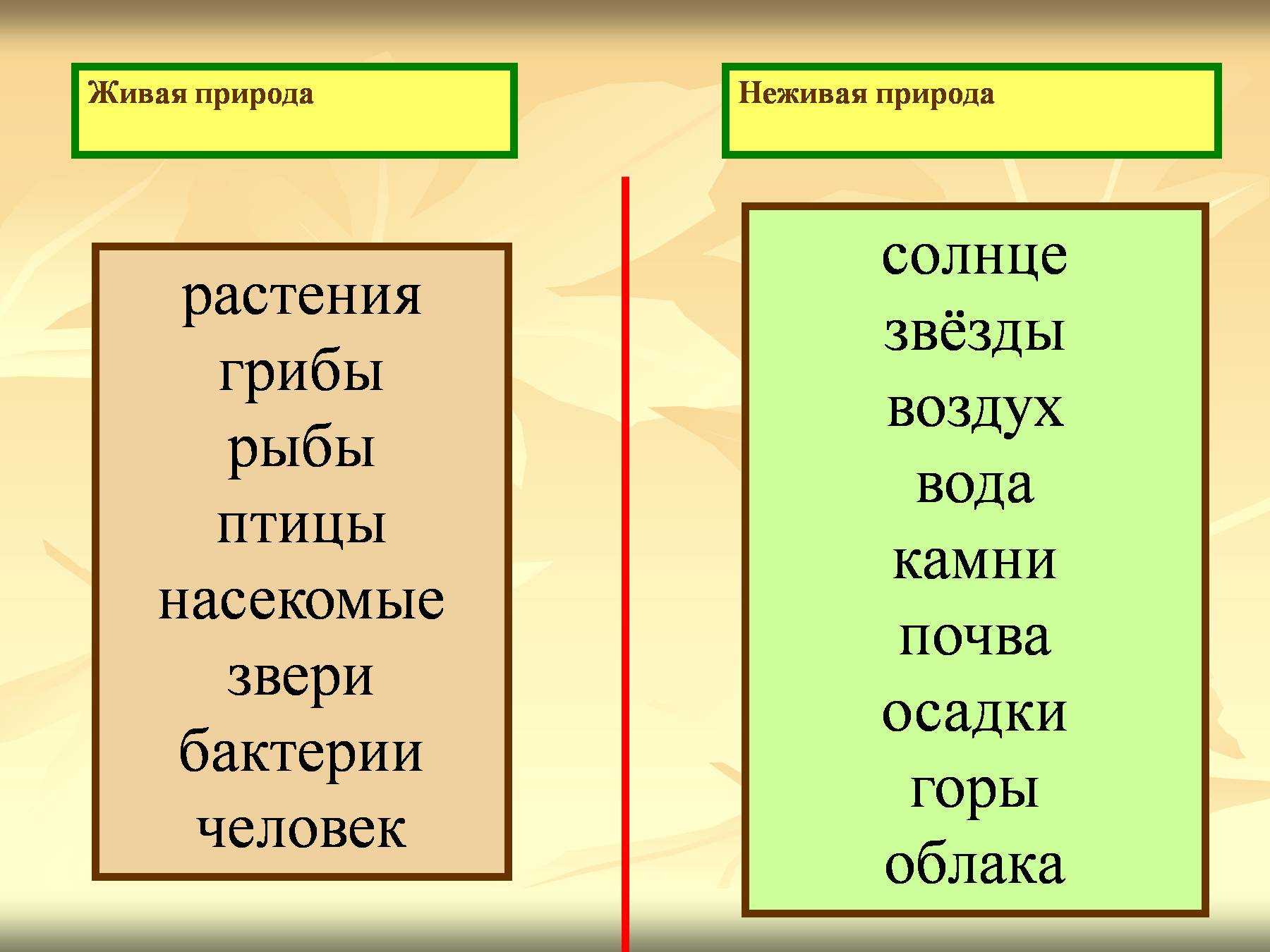 2.Рассмотри рисунок на стр. 873. Прочитай текст на стр. 86-874. Ответь на вопросы к тексту, используя рисунок.